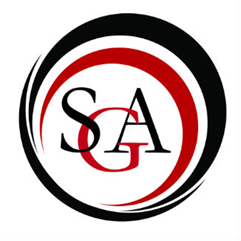 Student Government Association’sCommittee on Finance	Agenda	25 January, 2018Call to order at 11:32 amApproval of MinutesAPPROVEDChair Report: Seungho LeeCOF balance: COF balance: $385,180.76SGA balance: $82,987.05Report: Committee ReportsAudit Committee: N/AInventory Committee: N/AOld BusinessGeoscience Club, Allocation RequestPresentation/CommentsThere was a slight miscommunication surrounding the form submitted. The registration will be continuous with the club beforehand, there is no screening process, and the trip will be first come first serve. Lee: There is a mistake on the form, the total requested cost will be $22,000. That breaks down to $1,100 per a student. Lee: The reason we tabled this last time is because of issues surrounding left over budgets and registrations. We are still unclear about the specific numbers, Lee will reach out the clubs adviser after the meeting. Frank: Does this cost include an adviser?Lee: I told the club multiple times that this would not include the adviserLee: I think we should table the motion until we have better numbers, and Dr. McEvoy can attend the meeting. The motion is not time urgent as of now. Lee: I am reluctant to finance two separate international trips for the sole purpose of entertainment. General: Concerns are raised surrounding the possibility of a student attending both international trips. Motion to Table: So moved: AlyssaSecond: StephenNew BusinessSAO, New York Bus TripMotion to approveSo Moved: AlyssaSecond: Stephen Lynn: Last year, we had difficulty filling the second bus for the trip. Lee: The paper work was done correctly, so I am willing to give this another shot. PassesStudent Activities Office Motion to approveSo moved: AlyssaSecond: StephenLee: Any discussion?Stephen: I am concerned with the attendance considering it close to EasterPassesTable Top Club RequestMotion to ApproveSo moved: AlyssaSecond: StephenLee: They have a decent turnout for these events. PassesMTO RequestMotion to approve: So move: AlyssaSecond: StephenI don’t see any issues with this. PassesMTO Request: Rodney HicksMotion to approve: So move: AlyssaSecond: StephenAlyssa: This appears to be pretty cheapLee: Rodney Hicks is an actorStephen: He is also an alumniPassesACDA Reallocation Motion to approveSo move: AlyssaSecond: StephenLee: I don’t see any problems with this. PassesArt Exhibition CommitteeMotion to approveSo move: AlyssaSecond: StephenLee: 40 people is a large amountTyler: I would like to hear from the club first before proceedingLee: We should potentially strike this motion down and request further review FailsAnnouncementsAdvisor CommentsIs there any information regarding budget hearings?Lee: I will have more information that will be released in March. The hearings will be in AprilAdjournmentMeeting adjourned at 12:11 p.m.